     ATENÇÃO    CONCLUA O ENSINO FUNDAMENTAL                              1º ANO AO 5º ANO    REALIZANDO UMA ÚNICA PROVA          PARA MATRICULA SEGUINTES DOCUMENTOS:-CPF-CERTIDÃO DE NASCIMENTO OU CASAMENTO-COMPROVANTE DE RESIDÊNCIASECRETARIA MUNICIPAL DE EDUCAÇÃO DE TUNAS DO PARANÁ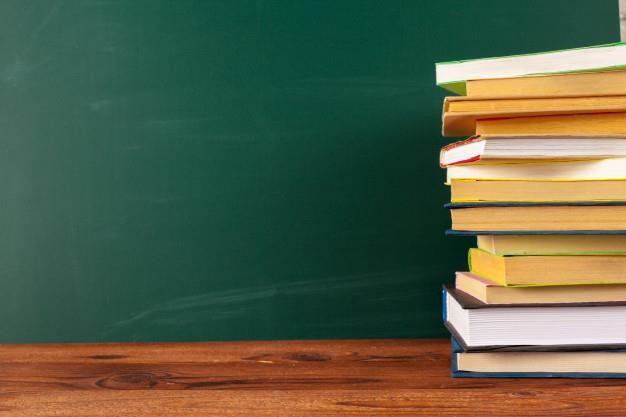 